DAMPAK KEBIJAKAN PEMERINTAH AMERIKA SERIKAT     TERHADAP EKSPOR UDANG THAILAND PASCA PENYEBARAN VIRUS EARLY MORTALITY SYNDROMTHE IMPACT OF THE UNITED STATES POLICY ON THE EXPORT SHRIMP IN THAILAND POST DISTRIBUTION OF EARLY MORTALITY SYNDROME VIRUSSKRIPSIDiajukan untuk Memenuhi Salah Satu SyaratDalam Menempuh Ujian Sarjana Program Strata SatuJurusan Ilmu Hubungan InternasionalOleh:Tengku Dharma Putra AnanthaNIM : 142030204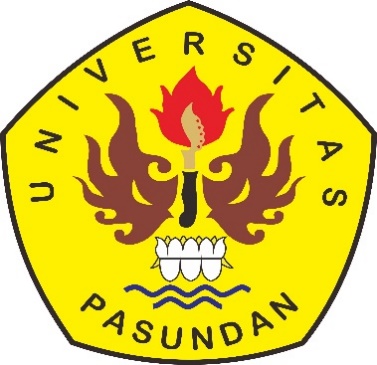 FAKULTAS ILMU SOSIAL DAN ILMU POLITIKUNIVERSITAS PASUNDANBANDUNG2019